Муниципальное казенное дошкольное образовательное учреждениег. Новосибирска «Детский сад № 6 «Остров детства» 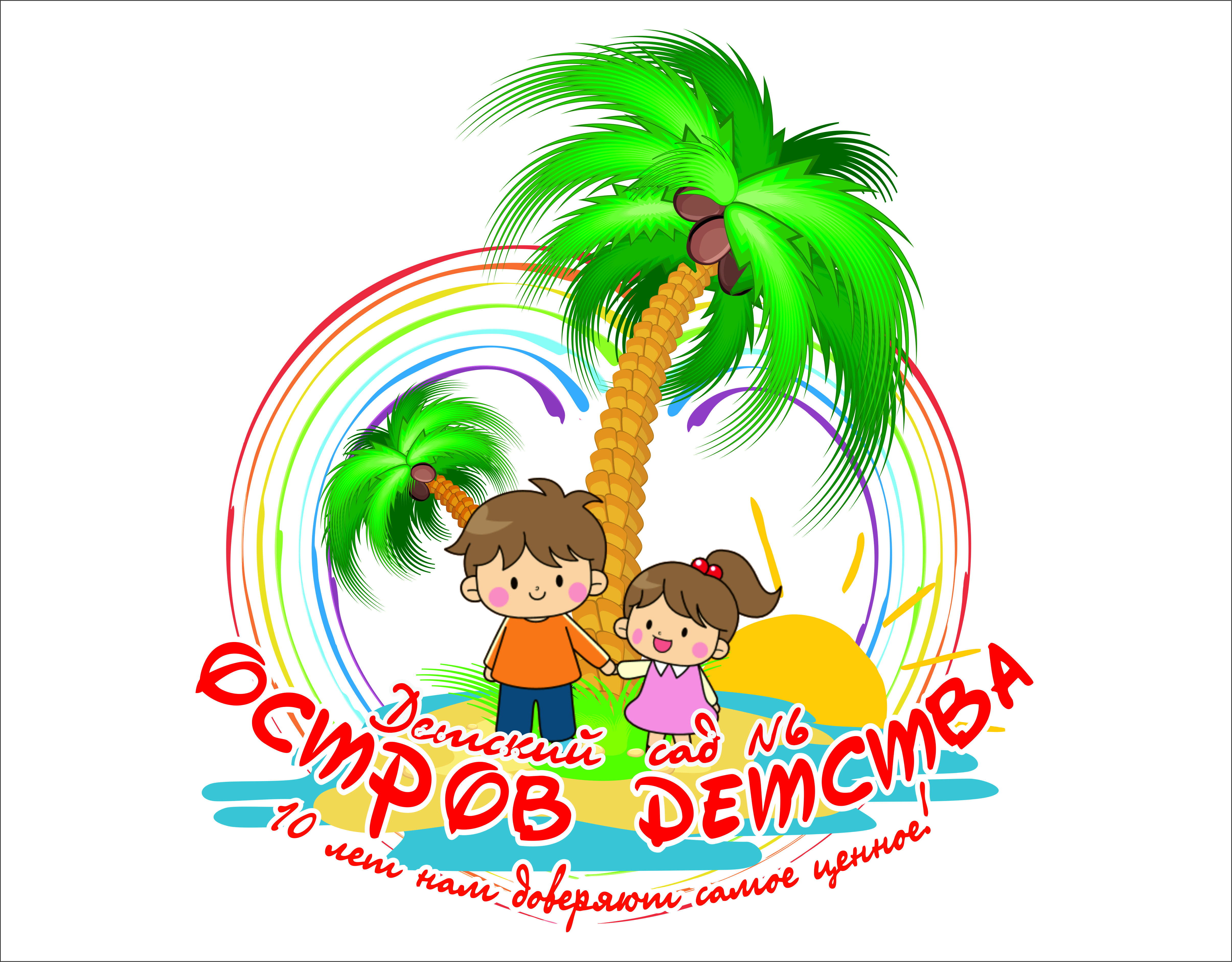 ТЕМА ПРОЕКТА«Времена года»Автор проекта:Мальцева Елена Борисовна,воспитатель первой квалификационной категорииг. Новосибирск,2020гКраткая аннотация проектаТема проекта «Времена года»Тип проекта: познавательно-творческий, долгосрочный, групповойСроки проведения проекта: ноябрь 2020 – август 2021года Участники проекта: воспитатели группы, дети младшей группы, родители. Описание учрежденияМКДОУ д/с № 6 "Остров детства" открыл свои двери 26 декабря 2008 года. В Учреждении функционирует 15 групп:2 группы общеразвивающей направленности от 2-х до 3-х лет.9 групп общеразвивающей направленности от 3-х до 7лет.4 группы комбинированной направленности от 4-х до 7 лет для детей с нарушениями речи.Общая численность детей: 530МКДОУ д/с № 6 расположен внутри жилого микрорайона, остановка «поселок Энергетиков» в отдельно стоящем здании, имеет прилегающую территорию, оборудованную участкам для прогулок детей каждой возрастной группы, двумя спортивными площадками, клумбами на каждом участке.В микрорайоне, где расположен детский сад, действуют две общеобразовательные школы: № 189, № 206. Часть воспитанников ДОУ развивают свои творческие способности на базе детской школы искусств № 28.Вся планировка здания ДОУ и его оснащение организованно с учетом индивидуальных и возрастных особенностей развития воспитанников. Для каждой возрастной группы имеется все необходимое для полноценного функционирования помещения: приемная, игровая, туалетная, спальная комнаты.Педагогический коллектив составляют 36 педагогов: воспитатели групп, музыкальные руководители, учителя-логопеды, педагог-психолог, инструктор по физическому воспитанию.Дошкольное образование в учреждении направленно на формирование общей культуры, развитие физических, интеллектуальных, нравственных, эстетических качеств, формирование предпосылок учебной деятельности, сохранение и укрепление здоровья воспитанников.Предметом и основной целью деятельности Учреждения является реализация образовательной программы дошкольного образования, присмотр и уход за детьми в возрасте от 2-х лет до прекращения образовательных отношений.Воспитанники детского сада, их родители (законные представители) и сотрудники живут в добром, уютном мире тепла, радости, детских фантазий, вопросов и ответов, плодотворного сотрудничества, экспериментов и новых проектов.Постановка проблемыКак возникла идея проекта в нашей группе проводя диагностику по программе мы выявили что большинство деток не могут последовательно назвать времена года у детей отмечается не достаточный уровень усвоения пространственно- временных понятий особенно таких как Времена года  - У младших дошкольников недостаточно сформированы представления о временах года; - Недостаточно сформированы представления о труде взрослых в разное время года; - Не имеют достаточных представлений о правильных способах взаимодействия с объектами природы. Цель и задачи проектаЦЕЛЬ Формирование начальных представлений о временах года. ЗАДАЧИ: Познакомить детей с характерными особенностями каждого времени годаФормировать элементарные представления о правильных способах взаимодействия с объектами природыФормировать представления о труде взрослых в природеРазвивать интерес к наблюдению за объектами и явлениями природы, умение видеть прекрасное в разное время годаРазвивать любознательность, стремление к выполнению Оригинальных творческих работ.Обогащать и активизировать словарь детей. Развивать связную речь, ее выразительность;Способствовать установлению новых форм взаимодействия между детьми, родителями и педагогами.Обоснование актуальности проектаСущественные изменения, произошедшие за последние годы, и новые проблемы, связанные с воспитанием детей, обусловили переосмысление сущности экологического воспитания, его места и роли в общественной жизни. Решение проблемы основ ЭКО воспитания потребовало новых подходов к организации воспитательно -образовательного процесса. «Любовь к Родине, к родному краю начинается с любви к природе». Задача ДОУ – научить любить Родину через любовь к окружающему миру.Заложить любовь к Родине, к родному краю, к родной природе, к людям можно только в дошкольном возрасте. Именно поэтому важно своевременно развивать экологическое сознание маленькой личности. В современных условиях, проблема экологического воспитания дошкольников приобретает особую остроту и актуальность. Экологическое образование детей дошкольного возраста имеет важное значение, так как в этот период ребёнок проходит самый интенсивный духовный и интеллектуальный путь развития.   Самоценность дошкольного детства очевидна: первые семь лет в жизни ребенка – это период его бурного роста и интенсивного развития, период непрерывного совершенствования физических и психических возможностей, начало становления личности. В этот период формируются первоосновы экологического мышления, сознания, экологической культуры. Экологическое образование в системе дошкольного воспитания имеет большое значение, как начальная ступень системы непрерывного и всеобщего экологического образования. Результативность деятельности в системе дошкольного образования дает хороший задел для последующих за ней ступеней системы экологического воспитания. Большинство современных детей недостаточно общается с природой. ЭКО образование начинается со знакомства с объектами ближайшего окружения, с которыми ребенок сталкивается каждый день. В любом городе, поселке, селе можно найти интересные для наблюдений природные объекты: деревья, травы, насекомых, птиц. Огромную роль в экологическом образовании детей дошкольного возраста играет практическая, исследовательская деятельность в природных условиях. Необходимо научить ребенка жить в гармонии с природой, научить оберегать и защищать природный мир. Готовность к реализации проектаТребования к условиям реализации проекта включают требования к нормативно-правовому обеспечению, кадровым, материально-техническим условиям, а также к развивающей предметно-пространственной среде.Нормативно-правовое обсечение:Федеральный государственный образовательный стандарт дошкольного образования (утвержден приказом Министерства образования и науки РФ от 17 октября  № 1155).Федеральный закон от 29 декабря 2012 года № 273-ФЗ «Об образовании» в Российской Федерации.Постановление Главного государственного санитарного врача Российской Федерации от 15 мая . № . Москва «Об утверждении Сан-ПиН 2.4.1.3049-13 «Санитарно-эпидемиологические требования к устройству, содержанию и организации режима работы в дошкольных образовательных организациях».Постановление Правительства Новосибирской области от 31 декабря . № 576-п (ред. от 21.05.2018) «Об утверждении государственной программы Новосибирской области «Развитие образования, создание условий для социализации детей и учащейся молодежи в Новосибирской области на 2015-2025 годы».Кадровые условия:- Касаткина Елена Сергеевна, воспитатель первой квалификационной категории;- Мальцева Елена Борисовна, воспитатель первой квалификационной категории;- Божнева Анна Михайловна, инструктор по физическому воспитанию;- Васильева Ольга Алексеевна, старший воспитатель;- Березина Дарья Владимировна, заведующий МКДОУ д/с № 6, к.психол.н., член Всероссийской ассоциации руководителей ОО.Материально-технические условия:- компьютер, проектор, экран, теле- и аудиоаппаратура, принтер;- методические рекомендации по организации различных форм работы с детьми;- конспекты образовательной деятельности педагогов;- сценарии праздников, конкурсов, развлечений;- дидактические игры и пособия;- картотека игр и тематических занятий.Предметно-развивающая среда:  Групповое помещение подразделено: «Центр природы», «Центр книги», «Центр театра», «Центр игры». - информационные стенды для родителей (законных представителей).Этапы, содержание и методы реализации проекта1 этап –организационно – диагностический Цель: Мониторинговые, диагностические исследования и определение перспектив. Установление партнёрских отношений педагогов, родителей, детей, создания единого социокультурного пространства. Составление перспективного плана мероприятий, подготовка к проведению мероприятий. Постановка цели и задач, определение направлений, объектов и методов исследования, предварительная работа с детьми и родителями, выбор оборудования и материалов. 2 этап – формирующий Цель: поиск ответов на поставленные вопросы разными способами, непосредственно реализация самого проекта, в рамках которого велась работа по трем направлениям: работа педагогов с детьми, работа детей и родителей, работа педагогов и родителей. С детьми проводили занятия по проекту, была организована совместная и самостоятельная деятельность детей по ознакомлению с основами экологического воспитания. 3 этап-заключительныйЦель: Анкетирование родителей и диагностика уровня форсированности экологических знаний детей. Анализ и подведение итогов работы. Третий этап включает в себя презентацию проектБлок № 1 «Осень разноцветная:Программное содержание: формирование первичных представлений об осени и его признаках; помочь детям увидеть красоту и разнообразие осенний природы; развитие познавательной активности, логического мышления, воображения, речи; воспитание любви и бережного отношения к родной природе.Блок № 2 «Волшебница - зима: Программное содержание: формирование первичных представлений о зиме и её признаках; помочь детям увидеть красоту и разнообразие зимней природы; развитие познавательной активности, логического мышления, воображения, речи; воспитание любви и бережного отношения к родной природе. Пути реализацииБлок № 4 «Весна-красна: Программное содержание: формирование первичных представлений о весне и её признаках; помочь детям увидеть красоту и разнообразие весенней природы; развитие познавательной активности, логического мышления, воображения, речи; воспитание любви и бережного отношения к родной природе.Пути реализацииБлок № 5 «Ах, лето: Программное содержание: формирование первичных представлений о лете и его признаках; помочь детям увидеть красоту и разнообразие летней природы; развитие познавательной активности, логического мышления, воображения, речи; воспитание любви и бережного отношения к родной природе. Пути реализацииОжидаемые результатыПРЕДПОЛАГАЕМЫЕ РЕЗУЛЬТАТЫСформированы начальные представления о природном мире. Сформировано положительное отношение к различным видам труда.Обеспечено активное общение и взаимодействие ребёнка со сверстниками и взрослыми Владение связной речью, как средством общения.Ожидаемый результат1. Лучше научить замечать красоту родной природы.2. У детей возникло желание отображать увиденное при помощи рисования, лепки.3. Дети стали чаще прибегать к активной речи, как средству общения и выражения своих чувств.4. Станут получать удовольствие от заботы об объектах как живой, так и неживой природы.5. Родители получат новые знания об некоторых методиках проведения целевых прогулок и применят полученные знания на практике.Практическая значимость результатовПРАКТИЧЕСКАЯ ЗНАЧИМОСТЬ Повышение качества образовательного процесса по экологическому воспитанию через организацию совместной исследовательской деятельности родителей, детей, педагогов. Создание методической копилки по экологическому воспитанию. Создание в группе детского сада условий для обобщения материала по формированию основ экологической культуры у дошкольников. Активизация и обогащение воспитательных умений родителей по приобщению дошкольников к экологическому воспитанию через проектную деятельность, конкурсы, выставки. Укрепление связи семьи и ДОУ. ТЕОРЕТИЧЕСКАЯ ЗНАЧИМОСТЬ Заключается в разработке содержания, методов и форм, которые предусматривают поэтапную организацию приобщения детей к основам экологической культуры, повышению интереса к ближайшему окружению. Ресурсы (Бюджет проекта)Функционал участников проекта:Воспитатели группы:- взаимодействуют со специалистами;- взаимодействуют с родителями;- организуют НОД;- внедряют новые формы работы с детьми и их родителями;- оформляют предметно – развивающую среду;Инструктор по физическому воспитанию:- взаимодействует с детьми;- ведет подбор форм и методов работы с детьми;Старший воспитатель:- выполняет функции методической поддержки и консультирования по своему направлению работы, функции информационно-аналитической деятельности;- организует работу методической службы в ДОУ: проведение методических часов, семинаров, мастер-классов, круглых столов и др.;-занимается информационным сопровождением проекта – поиском и подбором информационных ресурсов в сети Интернет, периодической печати, литературе;- наполняет сайт ДОУ информацией по введению ФГОС в образовательное пространство ДОУ.Заведующий ДОУ:- руководит реализацией проекта, координирует деятельность сотрудников по реализации проекта;- осуществляет контроль за ходом реализации проекта.Перечень источников1.Аппликация для малышей. Времена года. - М.: Проф-Пресс, 2013. - 272 c.2.Балбышев, И. Н. Времена года / И.Н. Балбышев. - М.: Лениздат, 1971. - 184 c.3. Бахревский, В.А. Времена года / В.А. Бахревский. - М.: Издательский Совет Русской Православной Церкви, 2012. - 138 c.4. Большая поэзия для маленьких детей. Времена года. - М.: Мозаика-Синтез, 2014. - 429 c.5. Валерий, Шумилин Времена года / Шумилин Валерий. - М.: Шандал, 2008. - 330 c.6.Ванагель, Т. Времена года / Т. Ванагель. - М.: Рипол Классик, 2013. - 490 c.7. Васильева, И. Времена года. Дидактический материал / И. Васильева. - М.: Стрекоза, 2014. - 790 c.8. Верховень, Владимир Академия малыша. Времена года / Владимир Верховень. - М.: Книжный клуб "Клуб семейного досуга". Белгород, 2010. - 248 c.. 9. Времена года (набор из 20 карточек-пазлов). - Москва: Наука, 2014. - 124 c.10. Времена года. - М.: Адонис, 2014. - 148 c. 11. Времена года. Вокальная музыка современных русских композиторов. Для голоса и фортепиано. - М.: Композитор - Санкт-Петербург, 2005. - 266 c.12. Времена года. Демонстрационный материал для дома и детского сада. - М.: Карапуз, Сфера, 2012. - 387 c.13. Времена года. Дидактический материал в картинках. - М.: Школьная Пресса, 2008. - 140 c.14. Времена года. Загадки. - М.: Доброе слово, 2011. - 114 c15. Дмитриева, В. Г. 1000 сказок, загадок, пословиц, рассказов, песенок, потешек. Времена года / В.Г. Дмитриева. - М.: АСТ, 2009. - 434 c.16. Тихонов Времена года. Весна. Лето. Осень. Зима / Тихонов, Александр. - М.: Росмэн, 2004. - 352 c.17.  Интернет источник: Resobr.ru: Сайт для специалистов и руководителей сферы дошкольного образования. http://www.resobr.ru18. Интернет источник: Maam.ru: Международный образовательный портал.http://www.maam.ru19. Интернет источник: Nsportal.ru: Социальная сеть работников образования.http://nsportal.ruОбразовательные областиСоциально-коммуникативное развитие;Познавательное развитие; Речевое развитие; Художественно-эстетическое развитие; Физическое развитие.ПроблемаДети не запоминают последовательность времен года,путают очередность, не могут устанавливать причинно-следственные связи, взаимозависимость и последовательность явлений природы.Цель проектаФормирование начальных представлений о временах года.ЗадачиПознакомить детей с характерными особенностями каждого времени года Формировать элементарные представления о правильных способах взаимодействия с объектами природыФормировать представления о труде взрослых в природе Развивать интерес к наблюдению за объектами и явлениями природы, умение видеть прекрасное в разное время года Развивать любознательность, стремление к выполнению оригинальных творческих работ.Обогащать и активизировать словарь детей.Развивать связную речь, ее выразительность;Способствовать установлению новых форм взаимодействия между детьми, родителями и педагогами.Конечный продуктПрезентация проектаВыпуск сборника «Четыре времени года»  Вид деятельности;Срок реализацииТемаФорма реализацииФорма реализацииФорма реализацииФорма реализацииФорма реализацииФорма реализацииФорма реализацииФорма реализацииВид деятельности;Срок реализацииТемаВзаимодействие педагога с детьмиВзаимодействие педагога с детьмиВзаимодействие педагога с детьмиВзаимодействие педагога с детьмиВзаимодействие родителейс детьмиВзаимодействие педагогас семьёйВзаимодействие педагогас семьёйВзаимодействие педагогас семьёйКоммуникативная, двигательная, конструирование, восприятие художественной литературы.СентябрьРисование(нетрадиционная техника) «Разноцветный осенний листик»,Чтение художественной литературы: И. Бунин «Листопад», Беседы: «Осень в гости к нам пришла». Аппликация «Осеннее дерево». Д/игра «Что нам осень принесла».П/ игра: «Листья» Экскурсия в осенний парк. Выставка работ «Дары Осени»Чтение художественной литературы: И. Бунин «Листопад», Беседы: «Осень в гости к нам пришла». Аппликация «Осеннее дерево». Д/игра «Что нам осень принесла».П/ игра: «Листья» Экскурсия в осенний парк. Выставка работ «Дары Осени»Разучивание стихотворений об осениРазучивание стихотворений об осениРазучивание стихотворений об осениРазучивание стихотворений об осениКонсультация «Витамины с грядки»Интеграция О.О.: Познавательное развитие, Речевое развитие, Социально-коммуникативное развитие, Художественно-эстетическое развитие, Физическое развитие.Интеграция О.О.: Познавательное развитие, Речевое развитие, Социально-коммуникативное развитие, Художественно-эстетическое развитие, Физическое развитие.Интеграция О.О.: Познавательное развитие, Речевое развитие, Социально-коммуникативное развитие, Художественно-эстетическое развитие, Физическое развитие.Интеграция О.О.: Познавательное развитие, Речевое развитие, Социально-коммуникативное развитие, Художественно-эстетическое развитие, Физическое развитие.Интеграция О.О.: Познавательное развитие, Речевое развитие, Социально-коммуникативное развитие, Художественно-эстетическое развитие, Физическое развитие.Интеграция О.О.: Познавательное развитие, Речевое развитие, Социально-коммуникативное развитие, Художественно-эстетическое развитие, Физическое развитие.Интеграция О.О.: Познавательное развитие, Речевое развитие, Социально-коммуникативное развитие, Художественно-эстетическое развитие, Физическое развитие.Интеграция О.О.: Познавательное развитие, Речевое развитие, Социально-коммуникативное развитие, Художественно-эстетическое развитие, Физическое развитие.Интеграция О.О.: Познавательное развитие, Речевое развитие, Социально-коммуникативное развитие, Художественно-эстетическое развитие, Физическое развитие.Итоговое мероприятие: Выставка детско-родительских  работ «Дары осени»Итоговое мероприятие: Выставка детско-родительских  работ «Дары осени»Итоговое мероприятие: Выставка детско-родительских  работ «Дары осени»Итоговое мероприятие: Выставка детско-родительских  работ «Дары осени»Итоговое мероприятие: Выставка детско-родительских  работ «Дары осени»Итоговое мероприятие: Выставка детско-родительских  работ «Дары осени»Итоговое мероприятие: Выставка детско-родительских  работ «Дары осени»Итоговое мероприятие: Выставка детско-родительских  работ «Дары осени»Итоговое мероприятие: Выставка детско-родительских  работ «Дары осени»Коммуникативная, двигательная, конструирование, восприятие художественной литературы.ОктябрьЭкскурсия в осенний парк.ОктябрьЭкскурсия в осенний парк.Чтение художественной литературы:З. Александрова «Дождик». Пальчиковая игра: «Вышел дождик на прогулку». Аппликация «Дождик дождик – кап, кап, кап». П/игра «Солнышко и дождик».Чтение художественной литературы:З. Александрова «Дождик». Пальчиковая игра: «Вышел дождик на прогулку». Аппликация «Дождик дождик – кап, кап, кап». П/игра «Солнышко и дождик».Сбор гербарияСбор гербарияСбор гербарияРодительское собрание: «ЭТОТ СЛОЖНЫЙ ВОЗРАСТ.КРИЗИС 3 ЛЕТ» выставка «Осень золотая».Интеграция О.О.: Познавательное развитие, Речевое развитие, Социально-коммуникативное развитие, Художественно-эстетическое развитие, Физическое развитие. Интеграция О.О.: Познавательное развитие, Речевое развитие, Социально-коммуникативное развитие, Художественно-эстетическое развитие, Физическое развитие. Интеграция О.О.: Познавательное развитие, Речевое развитие, Социально-коммуникативное развитие, Художественно-эстетическое развитие, Физическое развитие. Интеграция О.О.: Познавательное развитие, Речевое развитие, Социально-коммуникативное развитие, Художественно-эстетическое развитие, Физическое развитие. Интеграция О.О.: Познавательное развитие, Речевое развитие, Социально-коммуникативное развитие, Художественно-эстетическое развитие, Физическое развитие. Интеграция О.О.: Познавательное развитие, Речевое развитие, Социально-коммуникативное развитие, Художественно-эстетическое развитие, Физическое развитие. Интеграция О.О.: Познавательное развитие, Речевое развитие, Социально-коммуникативное развитие, Художественно-эстетическое развитие, Физическое развитие. Интеграция О.О.: Познавательное развитие, Речевое развитие, Социально-коммуникативное развитие, Художественно-эстетическое развитие, Физическое развитие. Интеграция О.О.: Познавательное развитие, Речевое развитие, Социально-коммуникативное развитие, Художественно-эстетическое развитие, Физическое развитие. Итоговое мероприятие: праздник «Золотая осень».Итоговое мероприятие: праздник «Золотая осень».Итоговое мероприятие: праздник «Золотая осень».Итоговое мероприятие: праздник «Золотая осень».Итоговое мероприятие: праздник «Золотая осень».Итоговое мероприятие: праздник «Золотая осень».Итоговое мероприятие: праздник «Золотая осень».Итоговое мероприятие: праздник «Золотая осень».Итоговое мероприятие: праздник «Золотая осень».Коммуникативная, двигательная, изобразительная НоябрьЖивотныеНоябрьЖивотныеБеседа на тему: «Как животные готовятся к зиме» Рассматривание картин зайчиха с зайчатами. П/игра «Зайка беленький…». Раскрашивание «Морковка для зайчика». Беседа на тему: «Как животные готовятся к зиме» Рассматривание картин зайчиха с зайчатами. П/игра «Зайка беленький…». Раскрашивание «Морковка для зайчика». Совместное ухаживание за домашними животными дома.Совместное ухаживание за домашними животными дома.Совместное ухаживание за домашними животными дома.Папка-передвижка: «Учим ребенка наблюдать за изменениями в природе»Интеграция О.О.: Познавательное развитие, Речевое развитие, Социально-коммуникативное развитие, Художественно-эстетическое развитие, Физическое развитиеИнтеграция О.О.: Познавательное развитие, Речевое развитие, Социально-коммуникативное развитие, Художественно-эстетическое развитие, Физическое развитиеИнтеграция О.О.: Познавательное развитие, Речевое развитие, Социально-коммуникативное развитие, Художественно-эстетическое развитие, Физическое развитиеИнтеграция О.О.: Познавательное развитие, Речевое развитие, Социально-коммуникативное развитие, Художественно-эстетическое развитие, Физическое развитиеИнтеграция О.О.: Познавательное развитие, Речевое развитие, Социально-коммуникативное развитие, Художественно-эстетическое развитие, Физическое развитиеИнтеграция О.О.: Познавательное развитие, Речевое развитие, Социально-коммуникативное развитие, Художественно-эстетическое развитие, Физическое развитиеИнтеграция О.О.: Познавательное развитие, Речевое развитие, Социально-коммуникативное развитие, Художественно-эстетическое развитие, Физическое развитиеИнтеграция О.О.: Познавательное развитие, Речевое развитие, Социально-коммуникативное развитие, Художественно-эстетическое развитие, Физическое развитиеИнтеграция О.О.: Познавательное развитие, Речевое развитие, Социально-коммуникативное развитие, Художественно-эстетическое развитие, Физическое развитиеИтоговое мероприятие: Фильм «Непоседы осенью»Итоговое мероприятие: Фильм «Непоседы осенью»Итоговое мероприятие: Фильм «Непоседы осенью»Итоговое мероприятие: Фильм «Непоседы осенью»Итоговое мероприятие: Фильм «Непоседы осенью»Итоговое мероприятие: Фильм «Непоседы осенью»Итоговое мероприятие: Фильм «Непоседы осенью»Итоговое мероприятие: Фильм «Непоседы осенью»Итоговое мероприятие: Фильм «Непоседы осенью»Вид деятельности;Срок реализацииТемаФорма реализацииФорма реализацииФорма реализацииФорма реализацииФорма реализацииФорма реализацииВид деятельности;Срок реализацииТемаВзаимодействие педагога с детьмиВзаимодействие педагога с детьмиВзаимодействие родителейс детьмиВзаимодействие родителейс детьмиВзаимодействие педагогас семьёйВзаимодействие педагогас семьёйКоммуникативная, двигательная, изобразительная, познавательно- исследовательская.Декабрь Пришла зимаБеседы на тему: «Пришел мороз-береги ухо и нос». Логические рассуждения: «Что будет, если одеться не по погоде». Исследовательская деятельность: проведение опытов и экспериментов со снегом и льдом (сыпучий, мягкий, липкий). Рисование: «Падает, падает снег» П/и «Два Мороза», «Мороз красный нос». Игровая ситуация «Не идется и не едется, потому что гололедица». Д/и «Когда это бывает», «Что сначала, что потом».Беседы на тему: «Пришел мороз-береги ухо и нос». Логические рассуждения: «Что будет, если одеться не по погоде». Исследовательская деятельность: проведение опытов и экспериментов со снегом и льдом (сыпучий, мягкий, липкий). Рисование: «Падает, падает снег» П/и «Два Мороза», «Мороз красный нос». Игровая ситуация «Не идется и не едется, потому что гололедица». Д/и «Когда это бывает», «Что сначала, что потом».Работа детско- родительская на тему «Лучшая Новогодняя ёлочка своими руками»Работа детско- родительская на тему «Лучшая Новогодняя ёлочка своими руками»Оформление папки – передвижки «Что мы знаем о зиме». Объявление конкурса: «Лучшая Новогодняя ёлочка своими руками».Интеграция О.О.: Познавательное развитие, Речевое развитие, Социально-коммуникативное развитие, Художественно-эстетическое развитие, Физическое развитие.Интеграция О.О.: Познавательное развитие, Речевое развитие, Социально-коммуникативное развитие, Художественно-эстетическое развитие, Физическое развитие.Интеграция О.О.: Познавательное развитие, Речевое развитие, Социально-коммуникативное развитие, Художественно-эстетическое развитие, Физическое развитие.Интеграция О.О.: Познавательное развитие, Речевое развитие, Социально-коммуникативное развитие, Художественно-эстетическое развитие, Физическое развитие.Интеграция О.О.: Познавательное развитие, Речевое развитие, Социально-коммуникативное развитие, Художественно-эстетическое развитие, Физическое развитие.Интеграция О.О.: Познавательное развитие, Речевое развитие, Социально-коммуникативное развитие, Художественно-эстетическое развитие, Физическое развитие.Интеграция О.О.: Познавательное развитие, Речевое развитие, Социально-коммуникативное развитие, Художественно-эстетическое развитие, Физическое развитие.Итоговое мероприятие: Итоговое мероприятие: Выставка «Лучшая Новогодняя ёлочка своими руками». Новогодний утренник.Итоговое мероприятие: Итоговое мероприятие: Выставка «Лучшая Новогодняя ёлочка своими руками». Новогодний утренник.Итоговое мероприятие: Итоговое мероприятие: Выставка «Лучшая Новогодняя ёлочка своими руками». Новогодний утренник.Итоговое мероприятие: Итоговое мероприятие: Выставка «Лучшая Новогодняя ёлочка своими руками». Новогодний утренник.Итоговое мероприятие: Итоговое мероприятие: Выставка «Лучшая Новогодняя ёлочка своими руками». Новогодний утренник.Итоговое мероприятие: Итоговое мероприятие: Выставка «Лучшая Новогодняя ёлочка своими руками». Новогодний утренник.Итоговое мероприятие: Итоговое мероприятие: Выставка «Лучшая Новогодняя ёлочка своими руками». Новогодний утренник.Коммуникативная, двигательная, изобразительная,  познавательно- исследовательская.Январь. Зимующие птицыЯнварь. Зимующие птицыРассматривание альбома: «Зимующие птицы». П\И «Зайка беленький», «Птички в гнездышке». Чтение: М. Познанская «Снег идет», О. Выготская «Холодно» Игра-опыт: «Цветной снег». Объёмная аппликация «Приглашаем снегирей съесть рябину поскорей»
Рассматривание альбома: «Зимующие птицы». П\И «Зайка беленький», «Птички в гнездышке». Чтение: М. Познанская «Снег идет», О. Выготская «Холодно» Игра-опыт: «Цветной снег». Объёмная аппликация «Приглашаем снегирей съесть рябину поскорей»
Совместное кормление птиц в садике и дома. Изготовление кормушек.Папка-передвижка: «Как помочь птицам зимой?»Интеграция О.О.: Художественно-эстетическое развитие, Познавательное развитие, Речевое развитие, Социально-коммуникативное развитие, Физическое развитие.Интеграция О.О.: Художественно-эстетическое развитие, Познавательное развитие, Речевое развитие, Социально-коммуникативное развитие, Физическое развитие.Интеграция О.О.: Художественно-эстетическое развитие, Познавательное развитие, Речевое развитие, Социально-коммуникативное развитие, Физическое развитие.Интеграция О.О.: Художественно-эстетическое развитие, Познавательное развитие, Речевое развитие, Социально-коммуникативное развитие, Физическое развитие.Интеграция О.О.: Художественно-эстетическое развитие, Познавательное развитие, Речевое развитие, Социально-коммуникативное развитие, Физическое развитие.Интеграция О.О.: Художественно-эстетическое развитие, Познавательное развитие, Речевое развитие, Социально-коммуникативное развитие, Физическое развитие.Интеграция О.О.: Художественно-эстетическое развитие, Познавательное развитие, Речевое развитие, Социально-коммуникативное развитие, Физическое развитие.Итоговое мероприятие: открытое занятие для педагогов МБДОУ «Детский сад №62 «Каравай» Объёмная аппликация «Приглашаем снегирей съесть рябину поскорей»
Итоговое мероприятие: открытое занятие для педагогов МБДОУ «Детский сад №62 «Каравай» Объёмная аппликация «Приглашаем снегирей съесть рябину поскорей»
Итоговое мероприятие: открытое занятие для педагогов МБДОУ «Детский сад №62 «Каравай» Объёмная аппликация «Приглашаем снегирей съесть рябину поскорей»
Итоговое мероприятие: открытое занятие для педагогов МБДОУ «Детский сад №62 «Каравай» Объёмная аппликация «Приглашаем снегирей съесть рябину поскорей»
Итоговое мероприятие: открытое занятие для педагогов МБДОУ «Детский сад №62 «Каравай» Объёмная аппликация «Приглашаем снегирей съесть рябину поскорей»
Итоговое мероприятие: открытое занятие для педагогов МБДОУ «Детский сад №62 «Каравай» Объёмная аппликация «Приглашаем снегирей съесть рябину поскорей»
Итоговое мероприятие: открытое занятие для педагогов МБДОУ «Детский сад №62 «Каравай» Объёмная аппликация «Приглашаем снегирей съесть рябину поскорей»
Коммуникативная, двигательная, познавательно- исследовательскаяФевраль Зимние забавыФевраль Зимние забавыБеседа «Зимние забавы». Дидактические и настольные игры «Зимние слова», «Кто что делает?», «Чудесный мешочек», Сюжетно – ролевые игры: «Собираемся на прогулку». Эксперимент с водой «Что будет с водой, если вынести на мороз?», «Почему снежинка на ладони тает»; Подвижные игры «На земле снежок лежит», «Снежиночки пушиночки», «Два мороза», «Остановись возле игрушки»; «Игра в снежки»Беседа «Зимние забавы». Дидактические и настольные игры «Зимние слова», «Кто что делает?», «Чудесный мешочек», Сюжетно – ролевые игры: «Собираемся на прогулку». Эксперимент с водой «Что будет с водой, если вынести на мороз?», «Почему снежинка на ладони тает»; Подвижные игры «На земле снежок лежит», «Снежиночки пушиночки», «Два мороза», «Остановись возле игрушки»; «Игра в снежки»Детско-родительский рисунок на тему «Волшебница- зима»Оформление папки – передвижки «Как интересно провести зимой прогулку с ребёнком?»Интеграция О.О.: Физическое развитие. Социально-коммуникативное развитие, Познавательное развитие, Речевое развитие, Художественно-эстетическое развитие, Интеграция О.О.: Физическое развитие. Социально-коммуникативное развитие, Познавательное развитие, Речевое развитие, Художественно-эстетическое развитие, Интеграция О.О.: Физическое развитие. Социально-коммуникативное развитие, Познавательное развитие, Речевое развитие, Художественно-эстетическое развитие, Интеграция О.О.: Физическое развитие. Социально-коммуникативное развитие, Познавательное развитие, Речевое развитие, Художественно-эстетическое развитие, Интеграция О.О.: Физическое развитие. Социально-коммуникативное развитие, Познавательное развитие, Речевое развитие, Художественно-эстетическое развитие, Интеграция О.О.: Физическое развитие. Социально-коммуникативное развитие, Познавательное развитие, Речевое развитие, Художественно-эстетическое развитие, Интеграция О.О.: Физическое развитие. Социально-коммуникативное развитие, Познавательное развитие, Речевое развитие, Художественно-эстетическое развитие, Итоговое мероприятие: Спортивное  развлечение в зале «                  »Итоговое мероприятие: Спортивное  развлечение в зале «                  »Итоговое мероприятие: Спортивное  развлечение в зале «                  »Итоговое мероприятие: Спортивное  развлечение в зале «                  »Итоговое мероприятие: Спортивное  развлечение в зале «                  »Итоговое мероприятие: Спортивное  развлечение в зале «                  »Итоговое мероприятие: Спортивное  развлечение в зале «                  »Вид деятельности;Срок реализацииТемаФорма реализацииФорма реализацииФорма реализацииФорма реализацииФорма реализацииФорма реализацииВид деятельности;Срок реализацииТемаВзаимодействие педагога с детьмиВзаимодействие педагога с детьмиВзаимодействие родителейс детьмиВзаимодействие родителейс детьмиВзаимодействие педагогас семьёйВзаимодействие педагогас семьёйКоммуникативная, двигательная, изобразительная.МартВесна пришлаНаблюдение за состоянием погоды; за небом; за снегом; за деревьями; птицами; за явлениями природы, характерными для наступления весны – сосульки, ледоход, проталины. Чтение В.Берестов «Март». Рисование «Вот какие у нас сосульки». Словесно-речевые игры «Вот пришла весна», «Какие сосульки? » Речевая подвижные игра «В гости к нам весна пришла»Наблюдение за состоянием погоды; за небом; за снегом; за деревьями; птицами; за явлениями природы, характерными для наступления весны – сосульки, ледоход, проталины. Чтение В.Берестов «Март». Рисование «Вот какие у нас сосульки». Словесно-речевые игры «Вот пришла весна», «Какие сосульки? » Речевая подвижные игра «В гости к нам весна пришла»Беседа родителей с детьми на тему: «Опасный лёд»Беседа родителей с детьми на тему: «Опасный лёд»«Чем же занять ребенка на прогулке весной?»Интеграция О.О.: Познавательное развитие, Речевое развитие, Социально-коммуникативное развитие, Художественно-эстетическое развитие, Физическое развитие.Интеграция О.О.: Познавательное развитие, Речевое развитие, Социально-коммуникативное развитие, Художественно-эстетическое развитие, Физическое развитие.Интеграция О.О.: Познавательное развитие, Речевое развитие, Социально-коммуникативное развитие, Художественно-эстетическое развитие, Физическое развитие.Интеграция О.О.: Познавательное развитие, Речевое развитие, Социально-коммуникативное развитие, Художественно-эстетическое развитие, Физическое развитие.Интеграция О.О.: Познавательное развитие, Речевое развитие, Социально-коммуникативное развитие, Художественно-эстетическое развитие, Физическое развитие.Интеграция О.О.: Познавательное развитие, Речевое развитие, Социально-коммуникативное развитие, Художественно-эстетическое развитие, Физическое развитие.Интеграция О.О.: Познавательное развитие, Речевое развитие, Социально-коммуникативное развитие, Художественно-эстетическое развитие, Физическое развитие.Итоговое мероприятие: утренник , посвящённый 8 мартаИтоговое мероприятие: утренник , посвящённый 8 мартаИтоговое мероприятие: утренник , посвящённый 8 мартаИтоговое мероприятие: утренник , посвящённый 8 мартаИтоговое мероприятие: утренник , посвящённый 8 мартаИтоговое мероприятие: утренник , посвящённый 8 мартаИтоговое мероприятие: утренник , посвящённый 8 мартаКоммуникативная, двигательная, изобразительная, познавательно- исследовательская.Апрель Прилёт птицАпрель Прилёт птицСловесно-речевые игра «Что весной бывает». Пальчиковая игра «Возвращение птиц». Д/игра «Перелётные птицы. П/игра «Птички, раз! Птички, два! ».Словесно-речевые игра «Что весной бывает». Пальчиковая игра «Возвращение птиц». Д/игра «Перелётные птицы. П/игра «Птички, раз! Птички, два! ».Изготовление скворечника с ребёнком дома.Консультация для родителей о безопасности «Осторожно, весна!»Интеграция О.О.: Познавательное развитие, Речевое развитие, Социально-коммуникативное развитие, Художественно-эстетическое развитие, Физическое развитие. Интеграция О.О.: Познавательное развитие, Речевое развитие, Социально-коммуникативное развитие, Художественно-эстетическое развитие, Физическое развитие. Интеграция О.О.: Познавательное развитие, Речевое развитие, Социально-коммуникативное развитие, Художественно-эстетическое развитие, Физическое развитие. Интеграция О.О.: Познавательное развитие, Речевое развитие, Социально-коммуникативное развитие, Художественно-эстетическое развитие, Физическое развитие. Интеграция О.О.: Познавательное развитие, Речевое развитие, Социально-коммуникативное развитие, Художественно-эстетическое развитие, Физическое развитие. Интеграция О.О.: Познавательное развитие, Речевое развитие, Социально-коммуникативное развитие, Художественно-эстетическое развитие, Физическое развитие. Интеграция О.О.: Познавательное развитие, Речевое развитие, Социально-коммуникативное развитие, Художественно-эстетическое развитие, Физическое развитие. Итоговое мероприятие: Фильм «Непоседы весной». Праздник «Времена года»Итоговое мероприятие: Фильм «Непоседы весной». Праздник «Времена года»Итоговое мероприятие: Фильм «Непоседы весной». Праздник «Времена года»Итоговое мероприятие: Фильм «Непоседы весной». Праздник «Времена года»Итоговое мероприятие: Фильм «Непоседы весной». Праздник «Времена года»Итоговое мероприятие: Фильм «Непоседы весной». Праздник «Времена года»Итоговое мероприятие: Фильм «Непоседы весной». Праздник «Времена года»Коммуникативная, двигательная, изобразительная, познавательно- исследовательская.Май Наш цветникМай Наш цветникСловесно-речевые игра «Солнечные зайчики» Пальчиковая игра «Шарик». Д/игра «Солнце или дождик? П/игра «Воробушки и кот ».Словесно-речевые игра «Солнечные зайчики» Пальчиковая игра «Шарик». Д/игра «Солнце или дождик? П/игра «Воробушки и кот ».Изготовление скворечника с ребёнком дома.Консультация для родителей о безопасности «Ядовитые растения!»Интеграция О.О.: Познавательное развитие, Речевое развитие, Социально-коммуникативное развитие, Художественно-эстетическое развитие, Физическое развитие. Интеграция О.О.: Познавательное развитие, Речевое развитие, Социально-коммуникативное развитие, Художественно-эстетическое развитие, Физическое развитие. Интеграция О.О.: Познавательное развитие, Речевое развитие, Социально-коммуникативное развитие, Художественно-эстетическое развитие, Физическое развитие. Интеграция О.О.: Познавательное развитие, Речевое развитие, Социально-коммуникативное развитие, Художественно-эстетическое развитие, Физическое развитие. Интеграция О.О.: Познавательное развитие, Речевое развитие, Социально-коммуникативное развитие, Художественно-эстетическое развитие, Физическое развитие. Интеграция О.О.: Познавательное развитие, Речевое развитие, Социально-коммуникативное развитие, Художественно-эстетическое развитие, Физическое развитие. Интеграция О.О.: Познавательное развитие, Речевое развитие, Социально-коммуникативное развитие, Художественно-эстетическое развитие, Физическое развитие. Итоговое мероприятие: Экологическая акция «Посади дерево»Итоговое мероприятие: Экологическая акция «Посади дерево»Итоговое мероприятие: Экологическая акция «Посади дерево»Итоговое мероприятие: Экологическая акция «Посади дерево»Итоговое мероприятие: Экологическая акция «Посади дерево»Итоговое мероприятие: Экологическая акция «Посади дерево»Итоговое мероприятие: Экологическая акция «Посади дерево»Вид деятельности;Срок реализацииТемаФорма реализацииФорма реализацииФорма реализацииФорма реализацииФорма реализацииФорма реализацииВид деятельности;Срок реализацииТемаВзаимодействие педагога с детьмиВзаимодействие педагога с детьмиВзаимодействие родителей с детьмиВзаимодействие родителей с детьмиВзаимодействие педагога  с семьёйВзаимодействие педагога  с семьёйКоммуникативная, двигательная, изобразительная, восприятие художественной литературы.Июнь «Здравствуй, Лето»Дидактическая игра «Что бывает летом?». Словесно-речевая игра «Лето к нам пришло». П/и «Солнышко и дождик». Рисование «Божья коровка». Потешка «Травка муравка». Труд: полив цветов.Дидактическая игра «Что бывает летом?». Словесно-речевая игра «Лето к нам пришло». П/и «Солнышко и дождик». Рисование «Божья коровка». Потешка «Травка муравка». Труд: полив цветов.Экскурсия в летний лес.Экскурсия в летний лес.Консультация «Природа – источник огромного количества открытий и находок, источник счастья и труда (что можно делать летом)».Интеграция О.О.: Познавательное развитие, Речевое развитие, Социально-коммуникативное развитие, Художественно-эстетическое развитие, Физическое развитие.Интеграция О.О.: Познавательное развитие, Речевое развитие, Социально-коммуникативное развитие, Художественно-эстетическое развитие, Физическое развитие.Интеграция О.О.: Познавательное развитие, Речевое развитие, Социально-коммуникативное развитие, Художественно-эстетическое развитие, Физическое развитие.Интеграция О.О.: Познавательное развитие, Речевое развитие, Социально-коммуникативное развитие, Художественно-эстетическое развитие, Физическое развитие.Интеграция О.О.: Познавательное развитие, Речевое развитие, Социально-коммуникативное развитие, Художественно-эстетическое развитие, Физическое развитие.Интеграция О.О.: Познавательное развитие, Речевое развитие, Социально-коммуникативное развитие, Художественно-эстетическое развитие, Физическое развитие.Интеграция О.О.: Познавательное развитие, Речевое развитие, Социально-коммуникативное развитие, Художественно-эстетическое развитие, Физическое развитие.Итоговое мероприятие: "Солнышко лучистое, в гости приходи!"Итоговое мероприятие: "Солнышко лучистое, в гости приходи!"Итоговое мероприятие: "Солнышко лучистое, в гости приходи!"Итоговое мероприятие: "Солнышко лучистое, в гости приходи!"Итоговое мероприятие: "Солнышко лучистое, в гости приходи!"Итоговое мероприятие: "Солнышко лучистое, в гости приходи!"Итоговое мероприятие: "Солнышко лучистое, в гости приходи!"Коммуникативная, двигательная, изобразительная, восприятие художественной литературы, познавательно- исследовательская.Июль «Расцвело цветамилето»Июль «Расцвело цветамилето»Беседа: «Цветы – краса земли». Д/игра «Сложи цветок» (уточнение знаний о строении цветка – стебель, листья цветок). Хороводная игра «Вейся венок». Потешка «Как по лугу». Труд: полив цветов. Раскрашивание раскрасок «Цветы». Опыт «Нужна ли цветам вода».Беседа: «Цветы – краса земли». Д/игра «Сложи цветок» (уточнение знаний о строении цветка – стебель, листья цветок). Хороводная игра «Вейся венок». Потешка «Как по лугу». Труд: полив цветов. Раскрашивание раскрасок «Цветы». Опыт «Нужна ли цветам вода».Уход за огородом и цветником с детьми дома.Консультация «О летнем отдыхе детей»Интеграция О.О.: Познавательное развитие, Речевое развитие, Социально-коммуникативное развитие, Художественно-эстетическое развитие, Физическое развитие. Интеграция О.О.: Познавательное развитие, Речевое развитие, Социально-коммуникативное развитие, Художественно-эстетическое развитие, Физическое развитие. Интеграция О.О.: Познавательное развитие, Речевое развитие, Социально-коммуникативное развитие, Художественно-эстетическое развитие, Физическое развитие. Интеграция О.О.: Познавательное развитие, Речевое развитие, Социально-коммуникативное развитие, Художественно-эстетическое развитие, Физическое развитие. Интеграция О.О.: Познавательное развитие, Речевое развитие, Социально-коммуникативное развитие, Художественно-эстетическое развитие, Физическое развитие. Интеграция О.О.: Познавательное развитие, Речевое развитие, Социально-коммуникативное развитие, Художественно-эстетическое развитие, Физическое развитие. Интеграция О.О.: Познавательное развитие, Речевое развитие, Социально-коммуникативное развитие, Художественно-эстетическое развитие, Физическое развитие. Итоговое мероприятие: Выставка детских рисунков.Итоговое мероприятие: Выставка детских рисунков.Итоговое мероприятие: Выставка детских рисунков.Итоговое мероприятие: Выставка детских рисунков.Итоговое мероприятие: Выставка детских рисунков.Итоговое мероприятие: Выставка детских рисунков.Итоговое мероприятие: Выставка детских рисунков.Коммуникативная, двигательная, изобразительная, восприятие художественной литературы .Август«Насекомые»Август«Насекомые»Д/игра «Кто летает, а кто ползает». Чтение: А. Барто «Комары», Б. Заходер «Муха-чистюха». П/игра «Пчелки и медведи». Лепка «Бабочка». Наблюдение«Стрекоза, стрекоза».Д/игра «Кто летает, а кто ползает». Чтение: А. Барто «Комары», Б. Заходер «Муха-чистюха». П/игра «Пчелки и медведи». Лепка «Бабочка». Наблюдение«Стрекоза, стрекоза».Рассматривание насекомых.Консультация «Если ребенка ужалила пчела»Интеграция О.О.: Познавательное развитие, Речевое развитие, Социально-коммуникативное развитие, Художественно-эстетическое развитие, Физическое развитиеИнтеграция О.О.: Познавательное развитие, Речевое развитие, Социально-коммуникативное развитие, Художественно-эстетическое развитие, Физическое развитиеИнтеграция О.О.: Познавательное развитие, Речевое развитие, Социально-коммуникативное развитие, Художественно-эстетическое развитие, Физическое развитиеИнтеграция О.О.: Познавательное развитие, Речевое развитие, Социально-коммуникативное развитие, Художественно-эстетическое развитие, Физическое развитиеИнтеграция О.О.: Познавательное развитие, Речевое развитие, Социально-коммуникативное развитие, Художественно-эстетическое развитие, Физическое развитиеИнтеграция О.О.: Познавательное развитие, Речевое развитие, Социально-коммуникативное развитие, Художественно-эстетическое развитие, Физическое развитиеИнтеграция О.О.: Познавательное развитие, Речевое развитие, Социально-коммуникативное развитие, Художественно-эстетическое развитие, Физическое развитиеИтоговое мероприятие: Стенгазета «Как мы провели лето»Итоговое мероприятие: Стенгазета «Как мы провели лето»Итоговое мероприятие: Стенгазета «Как мы провели лето»Итоговое мероприятие: Стенгазета «Как мы провели лето»Итоговое мероприятие: Стенгазета «Как мы провели лето»Итоговое мероприятие: Стенгазета «Как мы провели лето»Итоговое мероприятие: Стенгазета «Как мы провели лето»Имеющиеся ресурсыНеобходимые ресурсыНоутбук имеетсяПринтер имеетсяТеле- и аудиоаппаратураимеетсяПроектор, экранимеетсяКанцелярские товары2 пачки офисной бумаги2 пачки мультифор5 шт. – папка-скоросшиватель3 шт. ручкиКисти - 32 шт. имеетсяПластилин - 10 кор. имеетсяАльбом для рисования - 32 шт. имеетсяКарандаши -32 пачки имеетсяДоступ в интернетимеетсяМетодический материал по теме проектаПомещения:- групповая комнатаимеется- спортивный залимеетсяСпортивный инвентарьимеетсяИтого:0 р.